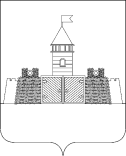 ПОСТАНОВЛЕНИЕАДМИНИСТРАЦИИ МУНИЦИПАЛЬНОГО ОБРАЗОВАНИЯ АБИНСКИЙ РАЙОН           от   __________________                                                         № _____ г. Абинск   О внесении изменений в постановление администрации муниципального образования Абинский район от 8 сентября 2021 г. № 1128 «Об утверждении Правил персонифицированного финансирования дополнительного образования детей в муниципальном образовании Абинский район»В целях приведения в соответствие с Общими требованиями к нормативным правовым актам, муниципальным правовым актам, регулирующим предоставление субсидий, в том числе грантов в форме субсидий, юридическим лицам, индивидуальным предпринимателям, а также физическим лицам - производителям товаров, работ, услуг, утвержденными постановлением Правительства Российской Федерации от 18 сентября 2020 г. № 1492, исполнения распоряжения главы администрации (губернатора) Краснодарского края от 20 ноября 2020 г. № 272-р «О внедрении системы персонифицированного финансирования дополнительного образования детей в Краснодарском крае» и, учитывая письмо государственного бюджетного учреждения дополнительного образования Краснодарского края «Дворец творчества» от 14 апреля 2022 г. № 204 «О направлении методических рекомендаций «Правила персонифицированного финансирования дополнительного образования детей в Краснодарском крае», администрация муниципального образования Абинский район п о с т а н о в л я е т: Внести в приложения 1 и 2 к постановлению администрации муниципального образования Абинский район от 8 сентября 2021 г. № 1128 «Об утверждении Правил персонифицированного финансирования дополнительного образования детей в муниципальном образовании Абинский район» изменения, изложив их в новой редакции (прилагается). Установить, что положения абзаца второго подпункта 7 пункта 5.1 и пункта 5.11 Правил персонифицированного финансирования дополнительного образования детей в муниципальном образовании Абинский район в редакции прилагаемых изменений подлежат применению с 1 сентября 2023 года.Общему отделу администрации муниципального образования Абинский район (Савельева О.В.) разместить на официальном сайте органов местного самоуправления муниципального образования Абинский район в информационно-телекоммуникационной сети «Интернет». Настоящее постановление вступает в силу со дня его официального опубликования.Глава муниципального образованияАбинский район                                                                                        В.А. ИвановПриложение 1УТВЕРЖДЕНЫпостановлением администрации                                                муниципального образованияАбинский районот _____________ № __________Правила персонифицированного финансирования дополнительного образования детей в муниципальном образовании Абинский район1. Общие положения1.1. Настоящие Правила персонифицированного финансирования дополнительного образования детей в муниципальном образовании Абинский район (далее - Правила) регулируют функционирование системы персонифицированного финансирования дополнительного образования детей  на территории муниципального образования Абинский район (далее - система персонифицированного финансирования), внедрение которой осуществляется в муниципальном образовании Абинский район с целью реализации распоряжения главы администрации (губернатора) Краснодарского края от 20 ноября 2020 г. № 272-р «О внедрении системы персонифицированного финансирования дополнительного образования детей в Краснодарском крае».1.2. Система персонифицированного финансирования вводится с целью обеспечения единства образовательного пространства и равенства образовательных возможностей для детей на территории муниципального образования Абинский район, для оплаты образовательных услуг дополнительного образования детей по дополнительным общеобразовательным программам, реализуемым исполнителями образовательных услуг для обучающихся, проживающих на территории муниципального образования Абинский район. 1.3. Для целей настоящих Правил используются следующие понятия:1) образовательная услуга - услуга по реализации дополнительной общеобразовательной программы, оказываемая в рамках системы персонифицированного финансирования;2) потребитель – физическое лицо в возрасте от 5 до 18 лет, проживающее на территории муниципального образования Абинский район на законных основаниях и имеющее право на получение образовательных услуг;3) сертификат дополнительного образования - реестровая запись о включении потребителя в систему персонифицированного финансирования, подтверждающая его право на получение дополнительного образования за счет средств бюджета муниципального образования Абинский район (далее – местного бюджета) в порядке и на условиях, определяемых правовыми актами органов местного самоуправления, не противоречащими настоящими Правилам и право исполнителя образовательных услуг получить из местного бюджета средства на финансовое обеспечение оказания образовательной услуги;4) норматив обеспечения сертификата дополнительного образования (номинал сертификата дополнительного образования) - объем финансового обеспечения оказания образовательных услуг, определяемый и устанавливаемый органами местного самоуправления муниципального образования Абинский район для одного ребенка на период действия программы персонифицированного финансирования в рамках одного финансового года;5) программа персонифицированного финансирования – муниципальный правовой акт, устанавливающий на определенный период (далее – период реализации программы персонифицированного финансирования) номиналы сертификатов, число действующих сертификатов дополнительного образования, в том числе в разрезе отдельных категорий детей, перечень направленностей дополнительного образования, оплачиваемых за счет средств сертификата дополнительного образования, объем обеспечения сертификатов, а также ограничения по использованию детьми сертификата дополнительного образования при выборе дополнительных общеобразовательных программ определенных направленностей;6) уполномоченный орган — управление образования и молодежной политики администрации муниципального образования Абинский район, являющееся исполнителем программы персонифицированного финансирования;7) нормативные затраты на реализацию образовательной программы - объем затрат, выраженный в рублях, установленный в качестве нормативного показателя для оказания услуги по реализации дополнительной общеобразовательной программы, определяемый с учетом характеристик дополнительной общеобразовательной программы;8) исполнитель услуг - образовательная организация, организация, осуществляющая обучение, в том числе, осуществляющая деятельность в сфере спорта или культуры, индивидуальный предприниматель, реализующие дополнительные общеобразовательные программы, сведения о которых включены в реестр образовательных программ в порядке, установленном настоящими Правилами; 9) автоматизированная информационная система «Навигатор дополнительного образования Краснодарского края» (далее — информационная система) — программно - коммуникационная среда, создаваемая и используемая с целью автоматизации процедур выбора потребителями исполнителей образовательных услуг, дополнительных общеобразовательных программ, учета использования сертификатов дополнительного образования, осуществления процедур сертификации дополнительных общеобразовательных программ и иных процедур, предусмотренных настоящими Правилами, действующая на основании распоряжения главы администрации (губернатора) Краснодарского края от 20.11.2020 № 272-р «О внедрении системы персонифицированного финансирования дополнительного образования детей в Краснодарском крае» и приказа Министерства образования, науки и молодежной политики Краснодарского края от 24.11.2020 №  3123 «О работе автоматизированной информационной системы «Навигатор дополнительного образования детей Краснодарского края»;10) оператор персонифицированного финансирования, осуществляющий организационное, методическое и информационное сопровождение системы персонифицированного финансирования, в том числе ведения реестров потребителей, сертификатов дополнительного образования, исполнителей образовательных услуг, образовательных программ в соответствии с настоящими Правилами, а также обеспечения проведения независимой оценки качества в рамках системы персонифицированного финансирования в соответствии регламентом – Региональный модельный центр дополнительного образования детей Краснодарского края, наделенный полномочиями согласно распоряжению главы администрации (губернатора) Краснодарского края         от 20 ноября 2020 г. № 272-р «О внедрении системы персонифицированного финансирования дополнительного образования детей в Краснодарском крае»;11) реестр потребителей — перечень сведений о потребителях в электронной форме, учитываемый в информационной системе, ведение, которого осуществляется оператором персонифицированного финансирования в порядке, установленном оператором персонифицированного финансирования;12) реестр сертификатов - перечень сертификатов дополнительного образования в электронной форме, учитываемый в информационной системе, ведение которого осуществляется оператором персонифицированного финансирования в порядке, установленном оператором персонифицированного финансирования;13) реестр исполнителей образовательных услуг - перечень образовательных организаций, организаций, осуществляющих обучение, индивидуальных предпринимателей, реализующих дополнительные общеобразовательные программы, включенные в систему персонифицированного финансирования, ведение которого осуществляется оператором персонифицированного финансирования в порядке, установленном оператором персонифицированного финансирования;14) реестр образовательных программ - перечень дополнительных общеобразовательных программ, реализуемых исполнителем образовательных услуг за счет бюджетных ассигнований местного бюджета путем предоставления субсидии на финансовое обеспечение выполнения муниципального задания на оказание муниципальных услуг, распределенных независимо от выбора детей, их родителей (законных представителей);15) реестр сертифицированных программ - перечень дополнительных общеобразовательных программ, реализуемых исполнителями образовательных услуг в системе персонифицированного финансирования, с использованием сертификатов дополнительного образования в порядке, установленном настоящими Правилами.1.4. Правила устанавливают:порядок установления норматива обеспечения сертификата дополнительного образования (номинала сертификата дополнительного образования) по оплате дополнительного образования детей – участников системы персонифицированного финансирования;порядок включения потребителя в систему персонифицированного финансирования;порядок получения потребителем сертификата дополнительного образования;порядок установления (прекращения) договорных взаимоотношений между исполнителями образовательных услуг и родителями (законными представителями) детей;порядок финансового обеспечения оплаты образовательных услуг за счет средств сертификата дополнительного образования.1.5. В основе системы персонифицированного финансирования в муниципальном образовании Абинский район лежат следующие принципы:1)	равный и свободный доступ детей к возможности использовать сертификат для приема на обучение по дополнительным общеобразовательным программам, включенным в реестр образовательных программ, и для оплаты обучения по дополнительным общеобразовательным программам, включенным в реестр сертифицированных программ;2)	персонализированное предоставление и учет сертификатов, включающие именную принадлежность сертификата и его финансовое обеспечение, а также запрет (отсутствие возможности) передачи сертификата третьим лицам и замены его денежной компенсацией;3)	развитие конкуренции в сфере дополнительного образования детей посредством предоставления равных условий доступа к финансовому обеспечению за счет бюджетных ассигнований реализации дополнительных общеобразовательных программ исполнителей образовательных услуг;4)	информационная открытость и общедоступность информации о порядке получения и использования сертификатов в зависимости от выбранной дополнительной общеобразовательной программы, перечне исполнителей образовательных услуг и реализуемых ими дополнительных общеобразовательных программах, и иных параметрах реализации персонифицированных учета детей и персонифицированного финансирования дополнительного образования детей;5)	передача исполнителям образовательных услуг по дополнительным общеобразовательным программам, включенным в реестр сертифицированных программ, бюджетных ассигнований на реализацию соответствующей образовательной программы (оплата образовательных услуг) только после выбора указанной образовательной программы ребенком (родителями и (или) законными представителями);6)	обеспечение получения ребенком выбранной им (его родителями или законными представителями) образовательной услуги по дополнительной общеобразовательной программе за счет бюджетных ассигнований в полном объеме, соответствующем размеру бюджетных гарантий, предоставленных ребенку сертификатом дополнительного образования, и не использованных для оплаты образовательных услуг по дополнительным общеобразовательным программам ранее (доступного остатка номинала сертификата дополнительного образования).1.6.	Порядок ведения реестра исполнителей образовательных услуг, включения дополнительных общеобразовательных программ в систему персонифицированного финансирования, в реестр образовательных программ и реестр сертифицированных программ устанавливается оператором персонифицированного финансирования в соответствии с распоряжением главы администрации (губернатора) Краснодарского края от 27.05.2019 г.         № 135-р «О создании Регионального модельного центра дополнительного образования детей Краснодарского края», приказом Министерства образования, науки и молодежной политики Краснодарского края от 24.11.2020 №  3123 «О работе автоматизированной информационной системы «Навигатор дополнительного образования детей Краснодарского края».1.7. Включение дополнительных общеобразовательных программ в реестр сертифицированных программ осуществляется оператором персонифицированного финансирования на основании заявления исполнителя образовательных услуг и по результатам проведения независимой оценки качества в форме общественной экспертизы согласно порядку, утвержденному приказом Министерства образования, науки и молодёжной политики Краснодарского края от 28.08.2020 № 2314 «О проведении независимой оценки качества дополнительных общеобразовательных программ (общественной экспертизе)».2. Порядок установления норматива обеспечения сертификата дополнительного образования (номинала сертификата дополнительного образования)2.1. Сертификат дополнительного образования в муниципальном образовании Абинский район, обеспечивается за счет средств местного бюджета.2.2. Финансовое обеспечение обязательств, возникающих при использовании обучающимися сертификатов дополнительного образования, осуществляется за счет средств местного бюджета, предусматриваемых в рамках муниципальной программы муниципального образования Абинский район «Развитие образования», программы персонифицированного финансирования, в рамках полномочий органов местного самоуправления муниципального образования Абинский район в сфере образования, содействия развитию малого и среднего предпринимательства, с учетом особенностей, установленных настоящими Правилами.2.3. Определение номинала сертификата дополнительного образования осуществляется на основании расходов муниципальных организаций дополнительного образования и муниципальных общеобразовательных организаций на оказание муниципальных услуг по реализации дополнительных общеразвивающих программ на текущий финансовый год и (при необходимости) плановый период, а также прогнозного объема образовательных услуг, предоставляемых обучающемуся.При установлении номинала сертификата дополнительного образования уполномоченный орган учитывает особые образовательные потребности отдельных категорий детей (в том числе детей с ограниченными возможностями здоровья), уровень материальной обеспеченности семьи, статус семьи и ребенка, успехи ребенка в учебной деятельности, в том числе посредством установления дифференцированного номинала сертификата программой персонифицированного финансирования.2.4. Уполномоченный орган вправе определить одну направленность дополнительных общеразвивающих программ, по которой исполнители образовательных услуг, реализующие такую дополнительную общеобразовательную программу в рамках системы персонифицированного финансирования, вправе установить стоимость человеко-часа реализации образовательной услуги.2.5. Уполномоченный орган ежегодно до 20 декабря года, предшествующего году, определённому как период реализации программы персонифицированного финансирования, утверждает программу персонифицированного финансирования, в которой устанавливает номиналы сертификатов дополнительного образования, число действующих сертификатов дополнительного образования, в том числе в разрезе отдельных категорий детей, объем обеспечения сертификатов дополнительного образования и предоставляет данные сведения оператору персонифицированного финансирования Краснодарского края для фиксации в информационной системе.2.6. Потребитель с использованием сертификата дополнительного образования имеет право на обучение по индивидуальному учебному плану, ускоренное обучение. При установлении номинала сертификата персонифицированного финансирования органы местного самоуправления муниципальных образований Краснодарского края вправе учитывать особые образовательные потребности отдельных категорий детей (в том числе детей с ограниченными возможностями здоровья), что закрепляется программой персонифицированного финансирования. 2.7. Сертификат дополнительного образования может быть использован для обучения как по одной, так и по нескольким дополнительным общеобразовательным   программам,    как    у   одного,    так   и   у   нескольких исполнителей образовательных услуг. Дополнительные общеобразовательные программы, осваиваемые с использованием сертификата дополнительного образования, могут осваиваться как одновременно, так и последовательно. 2.8. Исполнитель образовательных услуг, сведения о котором включены в реестр исполнителей образовательных услуг, имеет право на финансовое обеспечение образовательных услуг по реализации дополнительных общеобразовательных программ в случае, если сведения о дополнительных общеобразовательных программах внесены в реестр сертифицированных образовательных программ в порядке, установленном оператором персонифицированного финансирования.2.9. В случае если занятия в рамках образовательной услуги, осваиваемой обучающимся с использованием сертификата дополнительного образования, не были проведены по вине исполнителя образовательных услуг, либо по обстоятельствам, не зависящим от воли сторон, средства сертификата персонифицированного финансирования не считаются использованными обучающимся, а исполнитель образовательных услуг обязан отразить этот факт в сведениях, подаваемых в порядке, установленном разделом 5 настоящих Правил с целью подтверждения реального объема реализации образовательных услуг в рамках системы персонифицированного финансирования. 3. Порядок включения потребителя в систему персонифицированного финансирования3.1. В целях осуществления учета потребителей в рамках системы персонифицированного финансирования в информационной системе оператором персонифицированного финансирования в порядке, установленном оператором персонифицированного финансирования, осуществляется ведение реестра потребителей, содержащего следующие сведения:фамилия, имя, отчество (последнее – при наличии) потребителя;дата рождения потребителя;место (адрес) проживания потребителя;данные страхового номера индивидуального лицевого счета (СНИЛС) потребителя;сведения о наличии заключения психолого-медико-педагогической комиссии, иных документах, необходимых для отнесения к отдельным категориям детей, указанных в пункте 1.6 настоящих Правил;фамилия, имя, отчество (последнее – при наличии) родителя (законного представителя) потребителя;контактная информация родителя (законного представителя) потребителя (адрес электронной почты, телефон);данные страхового номера индивидуального лицевого счета (СНИЛС) родителя (законного представителя) потребителя;идентификационный номер дополнительной общеобразовательной программы, включенной в реестр образовательных программ, по которой обучается или обучался потребитель;идентификатор (номер) сертификата дополнительного образования, определяемый оператором персонифицированного финансирования в виде номера записи о сертификате дополнительного образования в информационной системе (при наличии такого сертификата).3.2. Сведения, указанные в подпунктах 1 – 7 пункта 3.1 настоящих Правил, указываются в информационной системе на основании заявления потребителя, поданного в соответствии с пунктами 3.3-3.5 настоящих Правил в порядке, установленном оператором персонифицированного финансирования. 3.3. Основаниями для включения сведений о потребителе в рамках системы персонифицированного финансирования в реестр потребителей являются: заявление родителя (законного представителя) потребителя о зачислении на обучение по дополнительной общеобразовательной программе, включенной в реестр образовательных программ, содержащее следующие сведения:- фамилия, имя, отчество (при наличии) потребителя;-  дата рождения потребителя;- фамилия, имя, отчество (последнее – при наличии) родителя (законного представителя) потребителя (в случае подачи заявления родителем (законным представителем);- контактная информация родителя (законного представителя) потребителя (адрес электронной почты, телефон);- данные страхового номера индивидуального лицевого счета (СНИЛС) потребителя;- данные страхового номера индивидуального лицевого счета (СНИЛС) родителя (законного представителя) потребителя;- информация об ознакомлении обучающегося, его родителя (законного представителя) с настоящими Правилами и согласии с их положениями;- наименование дополнительной общеобразовательной программы, включенной в реестр образовательных программ.- сведения об иных документах, необходимых для отнесения к отдельным категориям детей, указанных в пункте 2.3 настоящих Правил.2) заявление родителя (законного представителя) потребителя о включении в систему персонифицированного финансирования дополнительного образования детей и формировании сертификата дополнительного образования детей, содержащее следующие сведения:- фамилия, имя, отчество (при наличии) потребителя;- дата рождения потребителя;- фамилия, имя, отчество (последнее – при наличии) родителя (законного представителя) потребителя (в случае подачи заявления родителем (законным представителем);- контактная информация родителя (законного представителя) потребителя (адрес электронной почты, телефон);- данные страхового номера индивидуального лицевого счета (СНИЛС) потребителя;- данные страхового номера индивидуального лицевого счета (СНИЛС) родителя (законного представителя) потребителя;- информация об ознакомлении обучающегося, его родителя (законного представителя) с настоящими Правилами и согласии с их положениями.- сведения об иных документах, необходимых для отнесения к отдельным категориям детей, указанных в пункте 2.3 настоящих Правил.3.4. К заявлению о включении в систему персонифицированного финансирования дополнительного образования детей и формировании сертификата дополнительного образования детей и заявлению о зачислении на обучение по дополнительной общеобразовательной программе, подаваемому впервые, прилагается согласие на обработку персональных данных обучающегося, родителя (законного представителя) потребителя всеми операторами персональных данных, необходимое для получения потребителем образовательной услуги. 3.5. Заявление о включении в систему персонифицированного финансирования дополнительного образования детей и формировании сертификата дополнительного образования детей может быть подано родителем (законным представителем) потребителя (далее – заявитель), в бумажном виде либо посредством информационной системы.Заявление о зачислении на обучение по дополнительной общеобразовательной программе, включенной в один из реестров программ, может быть подано заявителем, в адрес исполнителя образовательных услуг в бумажном виде либо посредством информационной системы.Заявитель одновременно может подать только одно из заявлений, предусмотренных пунктом 3.3 настоящих Правил. 3.6. Заявитель одновременно с заявлением о включении в систему персонифицированного финансирования дополнительного образования детей и формировании сертификата дополнительного образования детей или заявлением о зачислении на обучение по дополнительной общеобразовательной программе, подаваемым впервые, предъявляет оператору персонифицированного финансирования следующие документы или их копии, заверенные в нотариальном порядке:1) документ, удостоверяющий личность ребенка, или временное удостоверение личности гражданина Российской Федерации, выдаваемое на период оформления паспорта ребенка, документ, удостоверяющий личность гражданина иностранного государства;2) документ, удостоверяющий личность родителя (законного представителя) ребенка;3) свидетельство о регистрации ребенка по месту жительства или по месту пребывания, или документ, содержащий сведения о регистрации ребенка по месту жительства или по месту пребывания;4) копия документа, подтверждающего регистрацию в системе индивидуального (персонифицированного) учета, содержащего данные о номере СНИЛС ребенка;5) иные документы, необходимые для отнесения к отдельным категориям детей, указанных в пункте в пункте 2.3 настоящих Правил.В случае подачи заявлений, предусмотренных  пунктом 3.3 настоящих Правил, посредством информационной системы, перечисленные документы должны быть представлены заявителем при личном обращении к оператору системы персонифицированного финансирования в срок не позднее семи рабочих дней со дня подачи заявления, за исключением случаев идентификации заявителя посредством применения Единой системы идентификации и аутентификации. 3.7. В случае если заявитель при подаче заявлений, указанных в пункте 3.3 настоящих Правил, отказывается от обработки его данных посредством информационной системы, реестровая запись о потребителе обезличивается, данные о нем хранятся по месту подачи заявления, копии документов, указанных в пункте 3.6 настоящих Правил, направляются оператору персонифицированного финансирования для хранения и учета.3.8. Сведения, указанные в подпунктах 1, 3, 5 – 7 пункта 3.1 настоящих Правил, могут быть изменены посредством обращения потребителя в адрес оператора персонифицированного финансирования с заявлением об изменении сведений о потребителе, содержащим:перечень сведений, подлежащих изменению;причину (-ы) изменения сведений.Заявление может быть подано потребителем, в адрес оператора системы персонифицированного финансирования в бумажном виде либо посредством информационной системы.3.9. Исключение сведений о потребителе из реестра потребителей осуществляется в следующих случаях:заявление потребителя об отказе от включения сведений о нем в реестр потребителей, поданное в бумажном виде оператору персонифицированного финансирования либо в электронном виде посредством информационной системы;изменение места (адреса) проживания потребителя на адрес, находящийся за пределами территории Краснодарского края.3.10. Формы и порядок работы с заявлениями, уведомлением, согласием, указанными в настоящем разделе, утверждаются оператором персонифицированного финансирования.4. Порядок получения потребителем сертификата дополнительного образования4.1. В целях координация внедрения системы персонифицированного финансирования дополнительного образования детей, учета выдачи сертификатов дополнительного образования в информационной системе оператором персонифицированного финансирования в порядке, установленном оператором персонифицированного финансирования,  осуществляется ведение реестра сертификатов, содержащего следующие сведения:1) идентификационный реестровый номер сертификата дополнительного образования;2) дата выдачи сертификата дополнительного образования;3) номинал сертификата дополнительного образования, установленный на соответствующий период реализации программы персонифицированного финансирования;4) дата окончания срока действия номинала сертификата дополнительного образования, указываемая оператором персонифицированного финансирования на основании данных программы персонифицированного финансирования;5) данные об использовании сертификата дополнительного образования (с указанием образовательной услуги, исполнителя образовательных услуг, реквизитов договора об образовании, на основании которого осуществляется обучение с использованием сертификата дополнительного образования, а также периода обучения);6) номер реестровой записи о получателе сертификата дополнительного образования в реестре потребителей.4.2. Основанием для получения потребителем сертификата дополнительного образования и включения сведений о сертификате дополнительного образования в реестр сертификатов являются:1) заявление родителя (законного представителя) потребителя о зачислении на обучение по дополнительной общеобразовательной программе, включенной в реестр образовательных программ, содержащее следующие сведения:- идентификатор в реестре потребителей;- наименование дополнительной общеобразовательной программы, включенной в реестр сертифицированных программ;2) заявление родителя (законного представителя) потребителя о включении в систему персонифицированного финансирования дополнительного образования детей и формировании сертификата дополнительного образования детей, содержащее сведения об идентификаторе в реестре потребителей.4.3. К заявлениям, предусмотренным пунктом 4.2 настоящих Правил, подаваемым впервые, прилагается согласие на обработку персональных данных потребителя, родителя (законного представителя) потребителя всеми операторами персональных данных. 4.4. Заявления могут быть поданы заявителем в адрес оператора системы персонифицированного финансирования в бумажном виде либо посредством информационной системы. 4.5. В случае если сведения об обучающемся, не включены в реестр потребителей, включение таких сведений в реестр потребителей осуществляет оператор персонифицированного финансирования в установленном им порядке.4.6. При подаче заявления о зачислении на обучение по дополнительной общеобразовательной программе, включенной в реестр сертифицированных программ, уполномоченный орган путем обращения к оператору персонифицированного финансирования посредством информационной системы производит начисление на сертификат дополнительного образования суммы средств, необходимых для оплаты обучения по выбранной дополнительной общеобразовательной программе, рассчитанной согласно пункту 5.10 настоящих Правил (далее – средства сертификата), при соблюдении следующих условий:1) сумма средств сертификатов, начисленных на сертификаты дополнительного образования обучающимся на период реализации программы персонифицированного финансирования, не превышает предельный объем финансового обеспечения сертификатов дополнительного образования, установленный программой персонифицированного финансирования на соответствующий календарный год;2) сумма средств сертификатов, начисленных на сертификат дополнительного образования потребителя по всем образовательным услугам, включая сумму средств, необходимых для оплаты обучения по выбранной дополнительной общеобразовательной программе, рассчитанной согласно пункту 5.10 настоящих Правил в соответствии с заявлением на обучение, не превышает номинал сертификата дополнительного образования потребителя, установленный программой персонифицированного финансирования на соответствующий календарный год.4.7. Аннулирование средств сертификата, начисленных в соответствии с пунктом 4.10 настоящих Правил, осуществляется уполномоченным органом путем обращения к оператору персонифицированного финансирования посредством информационной системы в случае, если в течение двух недель с момента подачи заявления о зачислении на обучение по дополнительной общеобразовательной программе родителем (законным представителем) потребителя не заключен договор об образовании с исполнителем образовательных услуг в порядке, установленном разделом 5 настоящих Правил.4.8. В случае установления индивидуального отбора при приеме на обучение по дополнительной общеобразовательной программе указанный в пункте 4.7 настоящих Правил срок продлевается на период проведения индивидуального отбора.4.9. В случае аннулирования средств сертификата дополнительного образования родитель (законный представитель) потребителя имеет право повторно подать заявление о зачислении на обучение по дополнительной общеобразовательной программе. В этом случае начисление средств сертификата производится в порядке, установленном пунктом 4.6 настоящих Правил.4.10. Уведомление об аннулировании средств сертификата в соответствии с пунктом 4.7 настоящих Правил направляется потребителю посредством информационной системы в порядке, установленном оператором персонифицированного финансирования.4.11. Информация о сертификате дополнительного образования, оформленном потребителю, предоставляется родителям (законным представителям) потребителя посредством информационной системы.4.12. Для каждого сертификата дополнительного образования оператором персонифицированного финансирования в информационной системе создается запись об использовании сертификата дополнительного образования, в которой отражается доступный остаток номинала сертификата дополнительного образования в соответствующем году, а также данные об использовании сертификата дополнительного образования (с указанием образовательной услуги, исполнителей образовательных услуг, реквизитов договоров об образовании, на основании которых осуществляется обучение с использованием сертификата дополнительного образования, а также периода обучения). 4.13. Исключение сведений о сертификате дополнительного образования из реестра сертификатов осуществляется в случае подачи заявления потребителя об отказе от использования сертификата дополнительного образования в бумажном виде оператору персонифицированного финансирования либо в электронном виде посредством информационной системы.4.14. Формы и порядок работы с заявлением, уведомлением, согласием, указанными в пунктах 4.2 и 4.10 настоящих Правил, устанавливаются оператором персонифицированного финансирования.5. Порядок установления (прекращения) договорных отношений между исполнителями образовательных услуг и родителями (законными представителями) детей – участников системы персонифицированного финансирования5.1. Потребители, имеющие сертификаты дополнительного образования, имеют право на оплату образовательных услуг за счет средств сертификата дополнительного образования при соблюдении следующих условий:1) сертификат дополнительного образования включен в реестр сертификатов дополнительного образования;2) исполнитель образовательных услуг включен в реестр исполнителей  образовательных услуг;3) дополнительная общеобразовательная программа включена в реестр сертифицированных программ;4) для дополнительной общеобразовательной программы исполнителем образовательных услуг открыта возможность заключения договоров об образовании; 5) возможность использования сертификата дополнительного образования для обучения по соответствующей направленности дополнительной общеобразовательной программы предусмотрена программой персонифицированного финансирования;6) не достигнуты предельные объемы оказания образовательных услуг;7) доступный остаток номинала сертификата дополнительного образования в соответствующем периоде реализации программы персонифицированного финансирования больше стоимости одного занятия в соответствии с установленным расписанием, рассчитанной как цена одного человеко-часа выбранной образовательной услуги, умноженная на длительность занятия в академических часах;В случае, если доступный остаток номинала сертификата дополнительного образования в соответствующем периоде реализации программы персонифицированного финансирования меньше стоимости образовательной услуги по выбранной дополнительной общеобразовательной программе в соответствии с установленным расписанием,  при наличии согласия потребителя в договор об образовании включается условие о возмещении потребителем разницы между стоимостью образовательной услуги и доступным объемом средств сертификата за счет собственных средств;8) совокупный объем обеспечения сертификатов дополнительного образования, установленный программой персонифицированного финансирования, превышает сумму объемов осуществленных платежей по сертификатам дополнительного образования и зарезервированных объемов средств сертификатов дополнительного образования для оплаты образовательных услуг за период реализации программы персонифицированного финансирования.5.2. В целях оценки выполнения условий, указанных в пункте 5.1 настоящих Правил, в информационной системе осуществляется учет заключаемых в рамках системы персонифицированного финансирования договоров об образовании между исполнителем образовательных услуг и потребителями, а также учет объемов оказания исполнителями образовательных услуг по каждой образовательной программе.5.3. При выборе образовательной услуги потребитель направляет посредством информационной системы исполнителю образовательных услуг заявление о зачислении на обучение по дополнительной общеобразовательной программе с предложением заключить договор об образовании на получение образовательной услуги.5.4. Исполнитель образовательных услуг в срок не более 2-х рабочих дней со дня получения со стороны потребителя заявления о зачислении, указанного в пункте 5.3 настоящих Правил, формирует оператору персонифицированного финансирования запрос о возможности заключения договора об образовании, содержащий:1) идентификатор (номер) реестровой записи о потребителе в реестре потребителей;2) идентификатор (номер) сертификата дополнительного образования либо сведения об отсутствии у потребителя сертификата дополнительного образования;3) идентификатор (номер) дополнительной общеобразовательной программы;4) дату планируемого начала освоения обучающимся дополнительной общеобразовательной программ.5.5. Дата планируемого начала получения образовательной услуги обучающимся определяется по согласованию между его родителем (законным представителем) и исполнителем образовательных услуг. 5.6. Уполномоченный орган путем обращения к оператору персонифицированного финансирования посредством информационной системы в день получения запроса исполнителя образовательных услуг о возможности заключения договора об образовании проверяет соответствие номера реестровой записи о потребителе в реестре потребителей, номера сертификата дополнительного образования и фамилии, имени, отчества (последнее – при наличии) потребителя, а также соблюдение для сертификата дополнительного образования и дополнительной общеобразовательной программы условий, указанных в пункте 5.1 настоящих Правил. В случае отсутствия у потребителя сертификата дополнительного образования оператор персонифицированного финансирования руководствуется пунктами 4.2-4.6 настоящих Правил.5.7.	В случае выявления несоответствия номера сертификата дополнительного образования и фамилии, имени и отчества (последнее – при наличии) потребителя с записью в реестре сертификатов дополнительного образования в день получения запроса исполнителя образовательных услуг о возможности заключения договора об образовании исполнителю образовательных услуг посредством информационной системы направляется уведомление о необходимости уточнения сведений о номере сертификата дополнительного образования.5.8. В случае выявления неисполнения условия, указанного в подпункте 7 пункта 5.1 настоящих Правил, исполнителю образовательных услуг посредством информационной системы направляется уведомление об отсутствии доступного остатка номинала сертификата дополнительного образования.5.9. В случае выполнения всех условий, указанных в пункте 5.1  настоящих Правил, исполнителю образовательных услуг посредством информационной системы направляется проект договора об образовании, а также предоставляются сведения об объеме средств сертификата дополнительного образования, направляемых на оплату образовательной услуги, в пределах нормативных затрат на реализацию дополнительной общеобразовательной программы в расчете на человеко-час умноженных на количество человеко-часов реализации дополнительной общеобразовательной программы.5.10. Объем оплаты образовательной услуги за счет средств сертификата дополнительного образования определяется в следующих размерах:1) нормативных затрат на реализацию дополнительной общеобразовательной программы, скорректированных пропорционально сроку, оставшемуся до завершения реализации дополнительной общеобразовательной программы (далее - скорректированные нормативные затраты образовательной услуги), в случае, если скорректированные нормативные затраты образовательной услуги одновременно не превышают цену образовательной услуги, скорректированную пропорционально сроку, оставшемуся до завершения реализации дополнительной общеобразовательной программы (далее - скорректированная цена образовательной услуги), и доступный остаток номинала сертификата дополнительного образования;2) скорректированной цены образовательной услуги - в случае, если скорректированная цена образовательной услуги одновременно меньше скорректированных нормативных затрат образовательной услуги и не превышает доступный остаток номинала сертификата персонифицированного финансирования;3) доступного остатка номинала сертификата  дополнительного образования кратного стоимости реализуемых занятий в соответствии с установленным расписанием, рассчитанной как цена одного человеко-часа выбранной образовательной услуги, умноженная на суммарную длительность занятий в академических часах — в случае, если доступный остаток номинала сертификата дополнительного образования одновременно меньше скорректированных нормативных затрат образовательной услуги и скорректированной цены образовательной услуги.5.11. Потребитель вправе получить образовательную услугу в объеме, превышающем доступный объем средств сертификата, при этом потребитель возмещает разницу между стоимостью образовательной услуги и доступным объемом средств сертификата за счет собственных средств, данное условие вносится в договор об образовании.5.12. 	Проект договора об образовании формируется посредством информационной системы с учетом всех условий, существенных для реализации выбранной потребителем дополнительной общеобразовательной программы.5.13. На основании проекта договора об образовании исполнитель образовательных услуг формирует договор об образовании в форме оферты, направляя его посредством информационной системы потребителю.5.14. Договор об образовании должен содержать следующие условия:1) оплата образовательных услуг в объеме, определяемом в соответствии с пунктом 5.10 настоящих Правил, производится за счет средств местного бюджета;2) исполнитель образовательных услуг при реализации образовательной услуги обязуется обеспечить соблюдение всех условий, определенных подпунктами 4 - 8 пункта 5.1 настоящих Правил;3) оплата образовательной услуги за соответствующий период за счет средств сертификата дополнительного образования осуществляется на регулярной ежемесячной основе в случае, если на первое число указанного месяца договор об образовании не был расторгнут;4) образовательная услуга признается оказанной в полном объеме в случае фактической реализации образовательной услуги в установленном объеме в группе обучающихся независимо от числа фактических посещений обучающимся - участником системы персонифицированного финансирования учебных занятий в соответствующем месяце;5) условие об акцепте договора об образовании путем подписания родителем (законным представителем) заявления о зачислении потребителя на обучение по дополнительной общеобразовательной программе в рамках выбранной образовательной услуги или с первого дня его обучения по договору об образовании;6) согласие родителя (законного представителя) обучающегося на продление исполнителем образовательных услуг договора об образовании для обучения по выбранной дополнительной общеобразовательной программе в случае, если договор об образовании не расторгнут в соответствии с пунктом 5.20 настоящих Правил по состоянию на 20 день до момента окончания срока действия договора образовании;7) срок, установленный исполнителем образовательных услуг для акцепта договора об образовании; 8) прохождение индивидуального отбора потребителем перед началом обучения по дополнительной образовательной программе, если это предусмотрено программой.5.15. Договор об образовании считается заключенным (акцептованным) с момента подписания потребителем договора об образовании посредством информационной системы.5.16. Исполнитель образовательных услуг имеет право установить минимальное число предложений со стороны родителей (законных представителей) потребителей о заключении договоров об образовании, необходимое для заключения таких договоров (минимальный размер группы). При поступлении со стороны родителей (законных представителей) потребителей меньшего количества предложений о заключении договоров об образовании, чем указанное минимальное число, исполнитель образовательных услуг имеет право отклонить указанные предложения.5.17. В случае необходимости проведения индивидуального отбора для зачисления на обучение по дополнительной общеобразовательной программе и/или необходимости предоставления родителем (законным представителем) потребителя документов о состоянии здоровья потребителя (иных документов, предусмотренных правилами приема на обучение по дополнительной общеобразовательной программе), исполнитель образовательных услуг направляет посредством информационной системы потребителю информацию о дате, месте и времени проведения индивидуального отбора и/или необходимости предоставления соответствующих документов с указанием срока прохождения соответствующих индивидуального отбора и/или предоставления соответствующих документов.5.18. 	В случае, если потребитель в срок, указанный в соответствии с пунктом 5.17 Порядка, исполнителем образовательных услуг, не прошел успешно индивидуальный отбор и/или родитель (законный представитель) потребителя не предоставил соответствующие документы, то договор об образовании расторгается в одностороннем порядке на основании уведомления исполнителя образовательных услуг, направленного оператору персонифицированного финансирования.5.19. Исполнитель образовательных услуг в день акцепта договора об образовании направляет посредством информационной системы оператору персонифицированного финансирования уведомление о заключении договора об образовании, содержащее следующие сведения:1) реквизиты (дата и номер заключения) договора об образовании;2) идентификатор (номер) сертификата дополнительного образования;3) идентификатор (номер) дополнительной общеобразовательной программы;4) идентификатор (номер) потребителя в реестре потребителей;5) даты начала и окончания освоения дополнительной общеобразовательной программы.5.20. Договор об образовании может быть расторгнут в соответствии с законодательством Российской Федерации в одностороннем порядке по инициативе потребителя, по соглашению сторон, не ранее чем с первого числа месяца, следующего за месяцем направления уведомления о его расторжении. Потребитель вправе направить уведомление о расторжении договора об образовании посредством информационной системы.5.21. В случае расторжения договора об образовании исполнитель образовательных услуг направляет посредством информационной системы оператору персонифицированного финансирования уведомление о расторжении указанного договора, содержащее следующие сведения:1)	идентификатор (номер) договора о дополнительном образовании;2)	реквизиты (дата и номер заключения) договора об образовании;3)	основание для расторжения договора об образовании;4)	дату расторжения договора об образовании.22. По окончании срока действия договора об образовании действие такого договора продлевается до момента окончания периода обучения по дополнительной общеобразовательной программе, но не более чем до окончания периода реализации программы персонифицированного финансирования, в соответствии с которой определен номинал сертификата дополнительного образования, и одновременно не более чем до достижения обучающимся возраста 18 лет, в случае, если договор об образовании не расторгнут в соответствии с пунктом 5.20 настоящих Правил по состоянию на 20 день до момента окончания срока действия договора образовании.5.23.	Объем средств, на который подлежит увеличение доступного остатка номинала сертификата дополнительного образования в соответствующем периоде действия программы персонифицированного финансирования, определяется как разница между зарезервированным объемом средств сертификата дополнительного образования на оплату образовательных услуг и объемом средств сертификата дополнительного образования, использованным для оплаты образовательных услуг по договору об образовании с момента его заключения на момент его расторжения.5.24.	Типовая форма договора об образовании, формы и порядок направления запросов и уведомлений, указанных в настоящем разделе, устанавливаются оператором персонифицированного финансирования.6. Порядок финансового обеспечения оплаты образовательных услуг за счет средств сертификата дополнительного образования6.11.Финансовое обеспечение оказания услуг по реализации дополнительных общеобразовательных общеразвивающих программ осуществляется в пределах лимитов бюджетных обязательств на соответствующие цели, доведённых до уполномоченного органа.6.2.	Объем средств местного бюджета, предусмотренных для обеспечения оплаты услуг по сертификатам дополнительного образования, закрепляется муниципальной программой муниципального образования Абинский район «Развитие образования», утвержденной постановлением администрации муниципального образования Абинский район от 2 октября 2020 г. № 983, в соответствии с требованиями пункта 4.7 Целевой модели развития региональных систем дополнительного образования детей, утвержденной приказом Министерства просвещения Российской Федерации   от 03.09.2019  г. № 467.6.3.	 Финансовое обеспечение муниципальных образовательных услуг, предоставляемых муниципальными образовательными организациями, включенными в реестр исполнителей образовательных услуг, в рамках системы персонифицированного финансирования, осуществляется за счет средств местного бюджета посредством предоставления муниципальным образовательным организациям субсидии на финансовое обеспечение выполнения муниципального задания, формируемого в соответствующих объемах для муниципальных образовательных организаций.6.4. Объем финансового обеспечения образовательных услуг, оказываемых муниципальными образовательными организациями, включенными в реестр исполнителей  образовательных услуг, в рамках системы персонифицированного финансирования, определяется как размер нормативных затрат, установленных уполномоченным органом, умноженных на объем установленного вышеуказанным организациям муниципального задания в части образовательных услуг, оказываемых муниципальными образовательными организациями в рамках системы персонифицированного финансирования.6.5. Муниципальное задание в части образовательных услуг, оказываемых муниципальными образовательными организациями в рамках системы персонифицированного финансирования, соглашение о порядке и условиях предоставления субсидии на финансовое обеспечение выполнения муниципального задания, корректируются в течение календарного года, на основании данных о фактическом (прогнозном) объеме реализации образовательных услуг в порядке, установленном нормативно-правовыми актами администрации муниципального образования Абинский район.6.6. Финансовое обеспечение образовательных услуг, оказываемых частными образовательными организациями, организациями, осуществляющими обучение, индивидуальными предпринимателями, государственными образовательными организациями, муниципальными образовательными организациями, в отношении которых органами местного самоуправления муниципального образования Абинский район не осуществляются функции и полномочия учредителя, включенными в реестр исполнителей образовательных услуг (далее – иные организации), в рамках системы персонифицированного финансирования, осуществляется за счет средств местного бюджета посредством предоставления иным организациям грантов в форме субсидии в соответствии с положениями пункта 7 статьи 78 и пункта 4 статьи 78.1 Бюджетного кодекса РФ в связи с оказанием услуг по реализации дополнительных общеобразовательных программ в рамках системы персонифицированного финансирования в порядке, установленном администрацией муниципального образования Абинский район.6.7. Объем финансового обеспечения образовательных услуг, оказываемых иными организациями в рамках системы персонифицированного финансирования, определяется как размер нормативных затрат, установленных уполномоченным органом, умноженных на фактический (прогнозный) объем оказываемых образовательных услуг в рамках системы персонифицированного финансирования, выраженный в человеко-часах.Начальник управления образованияи молодежной политики                                                                 С.Н.ФилипскаяПриложение 2УТВЕРЖДЕН постановлением  администрации муниципального образования Абинский районот _________ № __________ПОРЯДОК предоставления грантов в форме субсидии частным образовательным организациям, организациям, осуществляющим обучение, индивидуальным предпринимателям, государственным образовательным организациям, муниципальным образовательным организациям, в отношении которых органами местного самоуправления муниципального образования  Абинский район не осуществляются функции и полномочия учредителя, включенным в реестр исполнителей образовательных услуг в рамках системы персонифицированного финансирования, в связи с оказанием услуг по реализации дополнительных общеобразовательных программ в рамках системы персонифицированного финансирования1. Общие положения1.1 Настоящий Порядок предоставления грантов в форме субсидии частным образовательным организациям, организациям, осуществляющим обучение, индивидуальным предпринимателям, государственным образовательным организациям, муниципальным образовательным организациям, в отношении которых органами местного самоуправления муниципального образования Абинский район не осуществляются функции и полномочия учредителя, включенным в реестр исполнителей  образовательных услуг в рамках системы персонифицированного финансирования, в связи с оказанием услуг по реализации дополнительных общеобразовательных программ в рамках системы персонифицированного финансирования дополнительного образования детей (далее − Порядок) устанавливает условия и порядок предоставления грантов в форме субсидий исполнителям услуг управлением образования и молодежной политики администрации муниципального образования Абинский район, требования к отчетности, требования об осуществлении контроля за соблюдением условий и порядка предоставления грантов в форме субсидий исполнителям услуг и ответственности за их нарушение. Гранты в форме субсидии предоставляются с целью исполнения полномочий органов местного самоуправления по организации предоставления дополнительного образования детей в рамках системы персонифицированного финансирования дополнительного образования детей в рамках реализации мероприятий федерального проекта «Успех каждого ребенка» национального проекта «Образование» утвержденного протоколом президиума Совета при Президенте Российской Федерации по стратегическому развитию и национальным проектам от 24 декабря 2018 г. № 16. Основные понятия, используемые в настоящем Порядке:образовательная услуга – образовательная услуга по реализации дополнительной общеобразовательной программы, включенной в реестр сертифицированных программ в рамках системы персонифицированного финансирования;потребитель услуг – родитель (законный представитель) обучающегося – участника системы персонифицированного финансирования, имеющего сертификат дополнительного образования, обучающийся, достигший возраста 14 лет – участник системы персонифицированного финансирования, имеющий сертификат дополнительного образования, включенные в реестр потребителей в соответствии с Правилами ПФ ДОД;исполнитель услуг - участник отбора в форме запроса предложений, являющийся частной образовательной организацией, организацией, осуществляющей обучение, индивидуальным предпринимателем, государственной образовательной организацией, муниципальной образовательной организацией, в отношении которой органами местного самоуправления муниципального образования Абинский район не осуществляются функции и полномочия учредителя, включенный в реестр исполнителей  образовательных услуг в рамках системы персонифицированного финансирования;гранты в форме субсидии − средства, предоставляемые исполнителям услуг управлением образования и молодежной политики администрации муниципального образования Абинский район на безвозмездной и безвозвратной основе по результатам отбора в связи с оказанием образовательных услуг в рамках системы персонифицированного финансирования;отбор исполнителей услуг – совокупность действий, которые осуществляются потребителями услуг с целью выбора образовательной услуги в соответствии с требованиями, установленными региональными Правилами ПФ ДОД;уполномоченный орган – управление образования и молодежной политики администрации муниципального образования Абинский район, являющийся главным распорядителем средств местного бюджета, до которого в соответствии с бюджетным законодательством Российской Федерации как до получателя бюджетных средств доведены в установленном порядке лимиты бюджетных обязательств на предоставление грантов в форме субсидии на соответствующий финансовый год и плановый период, уполномоченный на проведение отбора и предоставление гранта в форме субсидии;Правила ПФ ДОД – Правила персонифицированного финансирования дополнительного образования детей в муниципальном образовании Абинский район, утвержденные постановлением администрации муниципального образования Абинский район.Понятия, используемые в настоящем порядке, не определенные настоящим пунктом, применяются в том значении, в каком они используются в Правилах ПФ ДОД.1.4. Уполномоченный орган осуществляет предоставление грантов в форме субсидии из местного бюджета в соответствии с решением Совета муниципального образования Абинский район о бюджете муниципального образования Абинский район на текущий финансовый год и плановый период в пределах утвержденных лимитов бюджетных обязательств в рамках реализации муниципальной программы муниципального образования Абинский район «Развитие образования», утвержденной постановлением администрации муниципального образования Абинский район от 2 октября 2020 г. № 983.1.5. Гранты в форме субсидии предоставляются в рамках мероприятия «Обеспечение внедрения персонифицированного финансирования» муниципальной программы муниципального образования Абинский район «Развитие образования», утвержденной постановлением администрации муниципального образования Абинский район от 2 октября 2020 г. № 983. Действие настоящего порядка не распространяется на осуществление финансовой (грантовой) поддержки в рамках иных муниципальных программ (подпрограмм) муниципального образования Абинский район.1.6. 	Категории получателей субсидий, имеющих право на получение гранта в форме субсидии: частные образовательные организации, организации, осуществляющие обучение, индивидуальные предприниматели, государственные образовательные организации, муниципальные образовательные организации, в отношении которых органами местного самоуправления муниципального образования Абинский район не осуществляются функции и полномочия учредителя, включенные в реестр исполнителей образовательных услуг в рамках системы персонифицированного финансирования в соответствии с Правилами ПФ ДОД.1.7. Сведения о субсидиях размещается в информационно-телекоммуникационной сети «Интернет» при формировании проекта решения о бюджете (проекта решения о внесении изменений в решение о бюджете).Порядок проведения отбора исполнителей услуг2.1. Отбор исполнителей услуг производится в форме запроса предложений на основании заявок, направленных участниками отбора для участия в отборе, исходя из соответствия участника отбора критериям отбора и очередности поступления заявок на участие в отборе и обеспечивается ведением реестра исполнителей  услуг, реестра сертифицированных образовательных программ, а также выполнением участниками системы персонифицированного финансирования действий, предусмотренных региональными Правилами ПФ ДОД.2.2.Объявление о проведении отбора размещается на сайте уполномоченного органа в информационно-телекоммуникационной сети «Интернет» (далее – официальный сайт), на котором обеспечивается проведение отбора, не позднее чем за 30 календарных дней до даты начала проведения отбора. 2.3. Отбор проводится ежегодно с 1 января по 5 декабря.Дата начала приема предложений (заявок): 1 января.Дата окончания приема предложений (заявок): 15ноября.2.4. В объявлении о проведении отбора указываются следующие сведения:сроки проведения отбора (даты и времени начала (окончания) подачи (приема) заявок исполнителей услуг), которые не могут быть меньше 30 календарных дней, следующих за днем размещения объявления о проведении отбора;наименование, место нахождения, почтовый адрес, адрес электронной почты уполномоченного органа;цели предоставления субсидии в соответствии с пунктом 1.2 настоящего Порядка, а также результаты предоставления субсидии в соответствии с пунктом 3.16 настоящего Порядка;доменное имя, и (или) сетевой адрес, и (или) указатель страниц сайта в информационно-телекоммуникационной сети «Интернет», на котором обеспечивается проведение отбора;требования к исполнителям услуг в соответствии с пунктом 2.5 настоящего Порядка и перечень документов, представляемых исполнителями услуг для подтверждения их соответствия указанным требованиям;порядок подачи заявок исполнителями услуг и требований, предъявляемых к форме и содержанию заявок, подаваемых исполнителями услуг, в соответствии с пунктом 2.6 настоящего Порядка;порядок отзыва заявок исполнителей услуг, порядок возврата заявок исполнителей услуг, определяющий в том числе основания для возврата заявок исполнителей услуг, порядок внесения изменений в заявки исполнителей услуг;правила рассмотрения и оценки заявок исполнителей услуг в соответствии с пунктом 2.6 настоящего Порядка;порядок предоставления исполнителям услуг разъяснений положений объявления о проведении отбора, даты начала и окончания срока такого предоставления;срок, в течение которого победитель (победители) отбора должны подписать рамочное соглашение о предоставлении грантов в форме субсидий (далее – рамочное соглашение);условия признания победителя (победителей) отбора уклонившимся от заключения соглашения;дата размещения результатов отбора на официальном сайте, на котором обеспечивается проведение отбора, которая не может быть позднее 14-го календарного дня, следующего за днем определения победителя отбора.2.5. Исполнитель услуг вправе участвовать в отборе исполнителей услуг при одновременном соответствии на 1 число месяца, в котором им подается заявка на участие в отборе, следующим требованиям:исполнитель услуг включен в реестр исполнителей  образовательных услуг;образовательная услуга включена в реестр сертифицированных программ;участник отбора не является иностранным юридическим лицом, а также российским юридическим лицом, в уставном (складочном) капитале которого доля участия иностранных юридических лиц, местом регистрации которых является государство (территория), включенное в утверждаемый Министерством финансов Российской Федерации перечень государств и территорий, предоставляющих льготный налоговый режим налогообложения и (или) не предусматривающих раскрытия и предоставления информации при проведении финансовых операций (оффшорные зоны), в совокупности превышает 50 процентов;участник отбора не получает в текущем финансовом году средства из бюджета муниципального образования Абинский район в соответствии с иными правовыми актами на цели, установленные настоящим Порядком;у участника отбора отсутствует просроченная задолженность по возврату в местный бюджет субсидий, бюджетных инвестиций, предоставленных в том числе в соответствии с иными правовыми актами;у участника отбора отсутствует неисполненная обязанность по уплате налогов, сборов, страховых взносов, пеней, штрафов и процентов, подлежащих уплате в соответствии с законодательством Российской Федерации о налогах и сборах, на начало финансового года;участник отбора, являющийся юридическим лицом, на дату предоставления гранта не должен находиться в процессе ликвидации, реорганизации (за исключением реорганизации в форме присоединения к юридическому лицу, являющемуся участником отбора, другого юридического лица), в отношении него не введена процедура банкротства, деятельность участника отбора не должна быть приостановлена в порядке, предусмотренном законодательством Российской Федерации, а участник отбора, являющийся индивидуальным предпринимателем не должен прекратить деятельность в качестве индивидуального предпринимателя;в реестре дисквалифицированных лиц отсутствуют сведения о дисквалифицированных руководителе, членах коллегиального исполнительного органа, лице, исполняющем функции единоличного исполнительного органа, или главном бухгалтере участника отбора, являющегося юридическим лицом, об индивидуальном предпринимателе являющихся участниками отбора;участник отбора, являющийся бюджетным или автономным учреждением, предоставил согласие органа, осуществляющего функции и полномочия учредителя в отношении этого учреждения, на участие в отборе, оформленное на бланке указанного органа.2.6. Документы, подтверждающие соответствие исполнителя услуг критериям, указанным в пункте 2.5 настоящего Порядка, запрашиваются уполномоченным органом самостоятельно в рамках межведомственного взаимодействия в органах государственной власти и органах местного самоуправления, в распоряжении которых находятся указанные документы (сведения, содержащиеся в них), в том числе в электронной форме с использованием системы межведомственного электронного взаимодействия, если исполнитель услуг не представил указанные документы по собственной инициативе.2.7. Для участия в отборе исполнитель услуг после получения уведомления оператора персонифицированного финансирования о создании записи в реестре сертифицированных программ в электронной форме с использованием информационно-телекоммуникационных сетей общего пользования и автоматизированной информационной системы «Навигатор дополнительного образования Краснодарского края» (далее – информационная система) путем заполнения соответствующих экранных форм в личном кабинете направляет  в уполномоченный орган  заявку на участие в отборе и заключение с уполномоченным органом рамочного соглашения, содержащую, в том числе, согласие на публикацию (размещение) в информационно-телекоммуникационной сети  «Интернет»  информации об исполнителе услуг, о подаваемой исполнителем услуг заявке, иной информации об исполнителе услуг, связанной с соответствующим отбором.Исполнители услуг, являющиеся индивидуальными предпринимателями, одновременно с направлением заявки на участие в отборе направляют в уполномоченный орган согласие на обработку персональных данных по форме, установленной уполномоченным органом, по адресу электронной почты, указанному в объявлении о проведении отбора в соответствии с подпунктом 2 пункта 2.4 настоящего Порядка, либо посредством почтовой связи, либо в течение 2 рабочих дней после подачи заявки на участие в отборе должны лично явиться в уполномоченный орган для подписания указанного согласия. 2.8.  Исполнитель услуг вправе отозвать заявку на участие в отборе, путем направления в уполномоченный орган соответствующего заявления. При поступлении соответствующего заявления уполномоченный орган в течение одного рабочего дня исключает заявку на участие в отборе исполнителя услуг из проведения отбора.2.9. Изменения в заявку на участие в отборе вносятся по заявлению исполнителя услуг, направленному в адрес уполномоченного органа, в течение двух рабочих дней после поступления такого заявления.2.10. Должностные лица уполномоченного органа рассматривают заявку исполнителя услуг на участие в отборе и в течение 5-ти рабочих дней с момента направления исполнителем услуг заявки на участие в отборе принимают решение о заключении рамочного соглашения с исполнителем услуг либо решение об отказе в заключение рамочного соглашения с исполнителем услуг.В случае принятия решения о заключении рамочного соглашения с исполнителем услуг, уполномоченный орган в течение 2-х рабочих дней направляет исполнителю услуг рамочное соглашение по форме в соответствии с приложением к настоящему Порядку, подписанное в двух экземплярах. Исполнитель услуг обязан в течение 5 рабочих дней с момента получения подписанного уполномоченным органом рамочного соглашения, подписать рамочного соглашения и направить один подписанный экземпляр в уполномоченный орган.2.11. Решение об отклонении заявки на стадии рассмотрения и об отказе в заключение рамочного соглашения с исполнителем услуг принимается уполномоченным органом в следующих случаях: несоответствие исполнителя услуг требованиям, установленным пунктом 2.1 настоящего Порядка; несоответствие представленной исполнителем услуг заявки требованиям к заявкам участников отбора, установленным в объявлении о проведении отбора; недостоверность представленной исполнителем услуг информации, в том числе информации о месте нахождения и адресе юридического лица; подача исполнителем услуг заявки после даты, определенной для подачи заявок;наличие заключенного между уполномоченным органом и исполнителем услуг в соответствии с настоящим порядком и не расторгнутого на момент принятия решения соглашения. 2.12. Информация о результатах рассмотрения заявок размещается на официальном сайте, на котором обеспечивается проведение отбора, не позднее чем через 14 календарных дней после определения победителей отбора и должна содержать:дата, время и место проведения рассмотрения заявок;информация об исполнителях услуг, заявки которых были рассмотрены;информация об исполнителях услуг, заявки которых были отклонены, с указанием причин их отклонения, в том числе положений объявления о проведении отбора, которым не соответствуют такие заявки;наименование получателя (получателей) субсидии, с которым заключается соглашение, и порядок расчета размера предоставляемой получателю (получателям) субсидии.2.13. Рамочное соглашение с исполнителем услуг должно содержать следующие положения:наименование исполнителя услуг и уполномоченного органа;обязательство исполнителя услуг о приеме на обучение по образовательной программе (части образовательной программы) определенного числа обучающихся; порядок формирования и направления уполномоченным органом исполнителю услуг соглашений о предоставлении исполнителю услуг гранта в форме субсидии в форме безотзывной оферты; условие о согласии исполнителя услуг на осуществление в отношении него проверки уполномоченным органом и органом муниципального финансового контроля соблюдения условий и порядка предоставления гранта, в том числе в части достижения результатов предоставления гранта в форме субсидий, а также проверки соблюдения исполнителем услуг порядка и условий предоставления гранта в соответствии со статьями 268 1 и 269 2 Бюджетного кодекса Российской Федерации; условие о согласовании новых условий соглашения или о расторжении соглашения при недостижении согласия по новым условиям в случае уменьшения главному распорядителю как получателю бюджетных средств ранее доведенных лимитов бюджетных обязательств, приводящего к невозможности предоставления субсидии в размере, определенном в соглашении о предоставлении грантов в форме субсидии.3. Условия и порядок предоставления грантов3.1.	Проверка на соответствие исполнителя услуг требованиям, установленным пунктом 2.5 настоящего Порядка, производится при проведении отбора в соответствии с разделом 2 настоящего Порядка.3.2. Размер гранта в форме субсидии исполнителей услуг, заключивших рамочное соглашение рассчитывается на основании выбора потребителями услуг образовательной услуги и/или отдельной части образовательной услуги в порядке, установленном Правилами ПФДОД.3.3. 	Размер гранта в форме субсидии исполнителей услуг, заключивших рамочное соглашение, рассчитывается на основании выбора потребителями услуг образовательной услуги и/или отдельной части образовательной услуги, как сумма стоимости услуг по реализации дополнительных общеобразовательных программ в соответствии с договорами об образовании, заключенными исполнителем услуг и указанными в заявках на авансирование средств из местного бюджета (заявках на перечисление средств из местного бюджета), по следующей формуле:++ ), гдеG_i– размер гранта в форме субсидии;C_n –объём услуги в чел./часах;n_n– нормативные затраты на оказание услуги.3.4. Исполнитель услуг ежемесячно в срок, установленный уполномоченным органом, формирует и направляет посредством информационной системы в уполномоченный орган заявку на авансирование средств из местного бюджета, содержащую сумму и месяц авансирования, и реестр договоров об образовании, по которым запрашивается авансирование (далее – реестр договоров на авансирование).3.5. Реестр договоров на авансирование содержит следующие сведения:наименование исполнителя услуг;основной государственный регистрационный номер юридического лица (основной государственный регистрационный номер индивидуального предпринимателя);месяц, на который предполагается авансирование;идентификаторы (номера) сертификатов дополнительного образования;реквизиты (даты и номера заключения) договоров об образовании;объем финансовых обязательств на текущий месяц в соответствии с договорами об образовании.3.6. Заявка на авансирование исполнителя услуг предусматривает оплату ему в объеме не более 30 процентов от совокупных финансовых обязательств на текущий месяц в соответствии с договорами об образовании, включенными в реестр договоров на авансирование.3.7. В случае наличия переплаты в отношении исполнителя услуг, образовавшейся в предыдущие месяцы, объем перечисляемых средств в соответствии с заявкой на авансирование снижается на величину соответствующей переплаты.3.8. Исполнитель услуг ежемесячно не позднее последнего дня месяца (далее – отчетный месяц), определяет объем оказания образовательных услуг в отчетном месяце, не превышающий общий объем, установленный договорами об образовании.3.9. Исполнитель услуг ежемесячно в срок, установленный уполномоченным органом, формирует и направляет посредством информационной системы в уполномоченный орган заявку на перечисление средств из местного бюджета, а также реестр договоров об образовании, по которым были оказаны образовательные услуги за отчетный месяц (далее – реестр договоров на оплату). 3.10. Реестр договоров на оплату должен содержать следующие сведения:наименование исполнителя услуг;основной государственный регистрационный номер юридического лица (основной государственный регистрационный номер индивидуального предпринимателя);месяц, за который сформирован реестр;идентификаторы (номера) сертификатов дополнительного образования;реквизиты (даты и номера заключения) договоров об образовании;долю образовательных услуг, оказанных за отчетный месяц, в общем количестве образовательных услуг, предусмотренных договорами об образовании (в процентах);объем финансовых обязательств за отчетный месяц с учетом объема образовательных услуг, оказанных за отчетный месяц.3.11. Заявка на перечисление средств выставляется на сумму, определяемую как разница между совокупным объемом финансовых обязательств за отчетный месяц перед исполнителем услуг и объемом средств, перечисленных по заявке на авансирование исполнителя услуг. В случае, если размер оплаты, произведенной по заявке на авансирование исполнителя услуг, превышает совокупный объем обязательств за отчетный месяц, заявка на перечисление средств не выставляется, а размер переплаты за образовательные услуги, оказанные за отчетный месяц, учитывается при произведении авансирования исполнителя услуг в последующие периоды.3.12. Выполнение действий, предусмотренных пунктом 3.3 настоящего Порядка, при перечислении средств за образовательные услуги, оказанные в декабре месяце, осуществляется до 15 декабря текущего года.3.13. В предоставлении гранта может быть отказано в следующих случаях:несоответствие представленных исполнителем услуг документов требованиям  настоящего порядка, или непредставление (представление не в полном объеме) указанных документов;установление факта недостоверности представленной исполнителем услуг информации.3.14. Уполномоченный орган в течение 5 рабочих дней с момента получения заявки на авансирование средств из местного бюджета (заявки на перечисление средств из местного бюджета) формирует и направляет соглашение о предоставлении исполнителю услуг гранта в форме субсидии в форме безотзывной оферты, содержащее следующие положения:наименование исполнителя услуг и уполномоченного органа;размер гранта в форме субсидии, соответствующий объему финансовых обязательств уполномоченного органа, предусмотренных договорами об образовании;обязательство уполномоченного органа о перечислении средств местного бюджета исполнителю услуг;заключение соглашения путем подписания исполнителем услуг соглашения в форме безотзывной оферты;условие соблюдения исполнителем услуг запрета приобретения за счет полученного гранта в форме субсидии иностранной валюты, за исключением операций, осуществляемых в соответствии с валютным законодательством Российской Федерации при закупке (поставке) высокотехнологичного импортного оборудования, сырья и комплектующих изделий, а также связанных с достижением результатов предоставления этих средств иных операций, определенных муниципальными правовыми актами, регулирующими порядок предоставления грантов в форме субсидий;порядок и сроки перечисления гранта в форме субсидии;порядок взыскания (возврата) средств гранта в форме субсидии в случае нарушения порядка и условий его предоставления;порядок, формы и сроки представления отчетов;ответственность сторон за нарушение условий соглашения.условие о согласовании новых условий соглашения или о расторжении соглашения при недостижении согласия по новым условиям в случае уменьшения главному распорядителю как получателю бюджетных средств ранее доведенных лимитов бюджетных обязательств, приводящего к невозможности предоставления субсидии в размере, определенном в соглашении о предоставлении грантов в форме субсидии.3.15.	Типовая форма соглашения о предоставлении исполнителю услуг гранта в форме субсидии (дополнительного соглашения к соглашению, в том числе дополнительного соглашения о расторжении соглашения (при необходимости) устанавливается финансовым органом муниципального образования.3.16. Перечисление гранта в форме субсидии осуществляется в течение 5-ти рабочих дней с момента заключения соглашения о предоставлении гранта в форме субсидии на следующие счета исполнителя услуг:расчетные счета, открытые исполнителям услуг – индивидуальным предпринимателям, юридическим лицам (за исключением бюджетных (автономных) учреждений) в российских кредитных организациях;лицевые счета, открытые исполнителям услуг – бюджетным учреждениям в территориальном органе Федерального казначейства или финансовом органе субъекта Российской Федерации (муниципального образования);лицевые счета, открытые исполнителям услуг – автономным учреждениям в территориальном органе Федерального казначейства, финансовом органе субъекта Российской Федерации (муниципального образования), или расчетные счета в российских кредитных организациях.3.17. Грант в форме субсидии не может быть использован на:капитальное строительство и инвестиции;приобретение иностранной валюты, за исключением операций, осуществляемых в соответствии с валютным законодательством Российской Федерации при закупке (поставке) высокотехнологичного импортного оборудования, сырья и комплектующих изделий, а также связанных с достижением результатов предоставления этих средств иных операций, определенных муниципальными правовыми актами, регулирующими порядок предоставления грантов в форме субсидии;деятельность, запрещенную действующим законодательством.3.18. В случае невыполнения исполнителем услуг условий соглашения                       о предоставлении гранта в форме субсидии и порядка предоставления грантов в форме субсидии управление образования и молодежной политики администрации муниципального образования Абинский район досрочно расторгает соглашение с последующим возвратом гранта в форме субсидии.4. Требования к отчетности Результатом предоставления гранта является проведение образовательных мероприятий в объеме, указанном исполнителем услуг в заявках на авансирование средств из местного бюджета (заявках на перечисление средств из местного бюджета), с даты заключения рамочного соглашения в соответствии с пунктом 2.6 настоящего порядка по дату окончания действия (расторжения) рамочного соглашения. Исполнитель услуг предоставляет в уполномоченный орган: не позднее 25 числа месяца, следующего за месяцем предоставления гранта, отчёт об осуществлении расходов, источником финансового обеспечения которых является субсидия, по форме, определенной типовой формой соглашения, установленной финансовым органом муниципального образования;  отчет об оказанных образовательных услугах в рамках системы персонифицированного финансирования в порядке, сроки, и по форме, установленным уполномоченным органом в соглашении о предоставлении гранта.5. Порядок осуществления контроля (мониторинга) за соблюдением условий и порядка предоставления грантов и ответственности за их несоблюдение5.1. Органы муниципального финансового контроля осуществляют проверку соблюдения условий и порядка предоставления грантов в форме субсидий их получателями, в том числе в части достижения результатов предоставления грантов в форме субсидий, а также проверку в соответствии со статьями 268 1 и 269 2 Бюджетного кодекса Российской Федерации.В целях соблюдения условий и порядка предоставления грантов в форме субсидий ее получателями, орган муниципального финансового контроля осуществляет обязательную проверку получателей грантов в форме субсидий, направленную на:обеспечение соблюдения бюджетного законодательства Российской Федерации и иных правовых актов, регулирующих бюджетные правоотношения;подтверждение достоверности, полноты и соответствия требованиям представления отчетности;соблюдение целей, условий и порядка предоставления гранта в форме субсидий.Сроки и регламент проведения проверки устанавливаются внутренними документами органа муниципального финансового контроля.5.3. Уполномоченный орган и Органы муниципального финансового контроля осуществляют мониторинг достижения результатов предоставления субсидии исходя из достижения значений результатов предоставления субсидии, определенных соглашением, и событий, отражающих факт завершения соответствующего мероприятия по получению результата предоставления субсидии (контрольная точка), в порядке и по формам, которые установлены приказом Министерства финансов Российской Федерации от 29.09.2021 № 138н «Об утверждении Порядка проведения мониторинга достижения результатов предоставления субсидий, в том числе грантов в форме субсидий, юридическим лицам, индивидуальным предпринимателям, физическим лицам-производителям товаров, работ, услуг».5.4. Контроль за выполнением условий соглашения о предоставлении гранта в форме субсидии и организацию процедуры приема отчета об оказанных образовательных услугах в рамках системы персонифицированного финансирования в сроки, установленные Порядком о предоставлении грантов в форме субсидии, осуществляет уполномоченный орган. 5.5. Органы муниципального финансового контроля осуществляют последующий финансовый контроль за целевым использованием грантов в форме субсидии.6. Порядок возврата грантов в форме субсидии6.1. Гранты в форме субсидии подлежат возврату исполнителем услуг в местный бюджет в случае нарушения порядка и условий их предоставления, в том числе непредставления отчета об оказанных образовательных услугах в рамках системы персонифицированного финансирования в сроки, установленные соглашением о предоставлении гранта в форме субсидии.6.2. За полноту и достоверность представленной информации и документов несет ответственность исполнитель услуг.6.3. Возврат гранта в форме субсидии в местный бюджет осуществляется исполнителем услуг в течение 10-и рабочих дней с момента получения соответствующего уведомления о возврате гранта в форме субсидии с указанием причин и оснований для возврата гранта в форме субсидий и направляется уполномоченным органом в адрес исполнителя услуг. Начальник управления образования                                            С.Н. ФилипскаяПриложениек Порядку предоставления грантов в форме субсидии частным образовательным организациям, организациям, осуществляющим обучение, индивидуальным предпринимателям, государственным образовательным организациям, муниципальным образовательным организациям, в отношении которых органами местного самоуправления муниципального образования  Абинский район не осуществляются функции и полномочия учредителя, включенными в реестр исполнителей  образовательных услуг в рамках системы персонифицированного финансирования, в связи с оказанием услуг по реализации дополнительных общеобразовательных программ в рамках системы персонифицированного финансирования РАМОЧНОЕ СОГЛАШЕНИЕ №______г. _____________________                                 "__" _____________ 20__ г._______________________________________________________________, именуемое в дальнейшем «Уполномоченный орган», в лице ____________________________________, действующего на основании ____________________________, с одной стороны, и ______________________________________________________, именуемое в дальнейшем «Исполнитель услуг», в лице ____________________________________________________, действующего на основании _______________________________________, с другой стороны,  именуемые в дальнейшем «Стороны», руководствуясь правилами персонифицированного финансирования дополнительного образования детей в муниципальном образовании Абинский район (далее – Правила персонифицированного финансирования) и Порядком предоставления грантов в форме субсидии частным образовательным организациям, организациям, осуществляющим обучение, индивидуальным предпринимателям, государственным образовательным организациям, муниципальным образовательным организациям, в отношении которых органами местного самоуправления муниципального образования Абинский район не осуществляются функции и полномочия учредителя, включенными в реестр исполнителей  образовательных услуг в рамках системы персонифицированного финансирования, в связи с оказанием услуг по реализации дополнительных общеобразовательных программ в рамках системы персонифицированного финансирования, утвержденными ________ от ____________ №______ (далее – Порядок предоставления грантов), заключили настоящее Соглашение о нижеследующем.Предмет соглашения Предметом настоящего Соглашения является порядок взаимодействия Сторон по предоставлению в 20__-20__ годах гранта в форме субсидии из местного бюджета Исполнителю услуг в рамках мероприятия «Обеспечение внедрения персонифицированного финансирования» муниципальной программы муниципального образования Абинский район «Развитие образования» (далее - грант). Целью предоставления гранта является оплата образовательных услуг по реализации дополнительных общеобразовательных программ, оказанных Исполнителем в рамках системы персонифицированного финансирования.Порядок и условия предоставления гранта2.1 Грант предоставляется Уполномоченным органом Исполнителю услуг в размере, определяемом согласно Разделу 3 Порядка предоставления грантов. 2.2 При предоставлении гранта Исполнитель обязуется соблюдать требования Правил персонифицированного финансирования, утвержденных приказом государственного бюджетного учреждения дополнительного образования Краснодарского края «Дворец творчества» от 28 июня 2021 г.       № 448-П «О внесении изменений в приказ государственного бюджетного учреждения дополнительного образования Краснодарского края «Дворец творчества» от 30 ноября 2020 г. № 561-П «Об утверждении методических рекомендаций «Правила персонифицированного финансирования дополнительного образования детей в Краснодарском крае», (далее – Правила персонифицированного финансирования) и Порядка предоставления грантов.2.3 При заключении настоящего Соглашения Исполнитель услуг выражает свое согласие на осуществление Уполномоченным органом и органом муниципального финансового контроля проверок соблюдения Исполнителем услуг порядка и условий предоставления Гранта.2.4 Предоставление гранта осуществляется в пределах бюджетных ассигнований, утвержденных решением Совета муниципального образования Абинский район о бюджете муниципального образования Абинский район на текущий финансовый год и плановый период в пределах утвержденных лимитов бюджетных обязательств в рамках муниципальной программы муниципального образования Абинский район «Развитие образования», утвержденной постановлением администрации муниципального образования Абинский район от 2 октября 2020 г. № 983.Перечисление гранта осуществляется на счет Исполнителя услуг, указанный в разделе  настоящего Соглашения, с учетом требований пункта 3.5 Порядка предоставления грантов о сумме, необходимой для оплаты денежных обязательств Уполномоченного органа перед Исполнителем услуг.2.6 Перечисление гранта Исполнителю услуг осуществляется в пределах суммы, необходимой для оплаты денежных обязательств Исполнителя услуг, источником финансового обеспечения которых является указанный грант.  Права и обязанности сторон Исполнитель услуг обязан: Осуществлять оказание образовательных услуг в соответствии с условиями договоров об образовании, заключенных с родителями (законными представителями) обучающихся или обучающимися, достигшими возраста 14 лет, имеющими сертификаты дополнительного образования по образовательным программам, включенным в реестр сертифицированных программ в соответствии с Правилами персонифицированного финансирования. Соблюдать Правила персонифицированного финансирования, в том числе при:Заключении договоров об образовании с родителями (законными представителями) обучающихся или обучающимися, достигшими возраста 14 лет;Установлении цен на оказываемые образовательные услуги в рамках системы персонифицированного финансирования;Предложении образовательных программ для обучения детей. Вести реестр заключенных договоров об образовании с родителями (законными представителями) обучающихся или обучающимися, достигшими возраста 14 лет, в рамках системы персонифицированного финансирования дополнительного образования в муниципальном образовании Абинский район. Предоставлять Уполномоченному органу ежемесячно реестр договоров на авансирование в текущем месяце и реестр договоров за прошедший месяц в соответствии с приложениями 1, 2 к настоящему Соглашению (прилагаются). По запросу Уполномоченного органа предоставлять заверенные копии заключенных договоров об образовании в рамках системы персонифицированного финансирования дополнительного образования в муниципальном образовании Абинский район. Принимать на обучение по образовательной программе не менее одного обучающегося в рамках системы персонифицированного финансирования.Исполнитель услуг имеет право: Заключать договоры об образовании с родителями (законными представителями) обучающихся или обучающимися, достигшими возраста 14 лет, при одновременном выполнении следующих условий:Образовательная программа, по которой будет проходить обучение, включена в Реестр сертифицированных программ системы персонифицированного финансирования;Направленность образовательной программы предусмотрена Программой персонифицированного финансирования муниципального образования Абинский район, утвержденной ________________;Число договоров об образовании по образовательным программам аналогичной направленности меньше установленного Программой персонифицированного финансирования муниципального образования Абинский район лимита зачисления на обучение для соответствующей направленности;Доступный остаток обеспечения сертификата дополнительного образования ребенка  в соответствующем учебном году больше 0 рублей. Указывать в договорах об образовании, заключаемых в соответствии с Правилами персонифицированного финансирования положение о том, что оплата услуги осуществляется Уполномоченным органом в соответствии с настоящим Соглашением. Требовать от Уполномоченного органа своевременной и в полном объеме оплаты за оказанные образовательные услуги в рамках настоящего Соглашения. Отказаться от участия в системе персонифицированного финансирования дополнительного образования детей в муниципальном образовании Абинский район.Уполномоченный орган обязан:Своевременно и в полном объеме осуществлять оплату образовательных услуг, оказываемых Исполнителем услуг в рамках системы персонифицированного финансирования дополнительного образования детей в муниципальном образовании Абинский район на основании выставляемых Исполнителем услуг счетов по настоящему Соглашению, подтверждаемых прилагаемыми реестрами договоров на авансирование и реестрами договоров.Давать разъяснения по правовым вопросам, связанным с заключением и исполнением настоящего Соглашения, в том числе по порядку и срокам оплаты образовательных услуг.Уполномоченный орган имеет право: Пользоваться услугами оператора персонифицированного финансирования, в том числе для определения объемов оплаты образовательных услуг, в соответствии с Правилами персонифицированного финансирования. В случае неисполнения либо ненадлежащего исполнения Исполнителем услуг обязательств по настоящему Соглашению, соблюдению Правил персонифицированного финансирования приостановить оплату образовательных услуг. Требовать от Исполнителя услуг соблюдения Правил персонифицированного финансирования, в том числе в части взаимодействия с оператором персонифицированного финансирования.Порядок формирования и направления Уполномоченным органом Исполнителю услуг  соглашений о предоставлении Исполнителю услуг гранта в форме субсидии в форме безотзывной оферты4.1 Исполнитель услуг ежемесячно, не ранее 2-го рабочего дня текущего месяца, формирует и направляет в Уполномоченный орган заявку на авансирование за текущий месяц, содержащую сумму авансирования с указанием месяца авансирования, и реестра договоров на авансирование, оформляемого в соответствии с приложением 1 к настоящему Соглашению. 4.2 Исполнитель услуг ежемесячно, не позднее 2-го числа месяца, следующего за отчетным, формирует и направляет в уполномоченную организацию в соответствии с Правилами персонифицированного финансирования счет на оплату оказанных Услуг, содержащий общую сумму обязательств Уполномоченной организации по оплате Услуг, с приложением реестра договоров, оформляемого в соответствии с приложением 2 к настоящему Договору.  Уполномоченный орган в течение 5-ти рабочих дней после получения заявки на авансирование, направленной согласно пункту 4.1 настоящего Соглашения, осуществляет ее проверку и, в случае отсутствия возражений, формирует и направляет Исполнителю услуг соглашение о предоставлении Исполнителю услуг гранта в форме субсидии в форме безотзывной оферты.Ответственность сторон В случае неисполнения или ненадлежащего исполнения своих обязательств по настоящему Соглашению Стороны несут ответственность в соответствии с законодательством Российской Федерации. Стороны освобождаются от ответственности за частичное или полное неисполнение обязательств по настоящему Соглашению, если неисполнение обязательств вызвано обстоятельствами непреодолимой силы.Заключительные положения Настоящее Соглашение может быть расторгнуто в одностороннем порядке Уполномоченным органом в следующих случаях:  Приостановление деятельности Исполнителя услуг в рамках системы персонифицированного финансирования муниципального образования Абинский район; Завершение реализации программы персонифицированного финансирования дополнительного образования в муниципальном образовании Абинский район.Настоящее Соглашение может быть изменено и/или дополнено Сторонами в период его действия на основе их взаимного согласия и наличия объективных причин, вызвавших такие действия Сторон. Любые соглашения Сторон по изменению и/или дополнению условий настоящего Соглашения имеют силу в том случае, если они оформлены в письменном виде и подписаны Сторонами.Все споры и разногласия, которые могут возникнуть по настоящему Соглашению, Стороны будут стремиться разрешить путем переговоров. В случае если указанные споры и разногласия не смогут быть решены путем переговоров, они подлежат разрешению в соответствии с действующим законодательством Российской Федерации. По всем вопросам, не нашедшим своего решения в тексте и условиях настоящего Соглашения, Стороны будут руководствоваться нормами и положениями действующего законодательства Российской Федерации, а также Правилами персонифицированного финансирования.Настоящее Соглашение составлено в двух экземплярах. Оба экземпляра идентичны и имеют одинаковую юридическую силу. У каждой из Сторон находится один экземпляр Соглашения. Все приложения к настоящему Соглашению являются его неотъемлемой частью.Настоящее Соглашение вступает в силу со дня его подписания Сторонами и действует до исполнения Сторонами своих обязательств.Адреса и реквизиты сторонПриложение  1к рамочному соглашениюот ____________ 20__ г. № _____Реестр договоров на авансированиеМесяц, за который сформирован реестр: ________________________________Наименование исполнителя образовательных услуг:______________________ОГРН исполнителя образовательных услуг:  _________________Всего подлежит к оплате: _____________________ рублей, что составляет 80% от совокупных обязательств Уполномоченного органа.Приложение  2к рамочному соглашениюот ____________ 20__ г. № _____Реестр договоровМесяц, за который сформирован реестр: _____________________________Наименование исполнителя образовательных услуг:____________________ОГРН исполнителя образовательных услуг:  _________________Проавансировано услуг за месяц на сумму: _______________________ рублейПодлежит оплате: _______________________________ рублей«Уполномоченный орган»                                           «Исполнитель услуг»  № п.п.№ договораДата договораНомер сертификатаЦена услуги, руб.Объем услуги, часовОбязательство по оплате, рублей1234567Совокупный объем обязательств Уполномоченного органаСовокупный объем обязательств Уполномоченного органаСовокупный объем обязательств Уполномоченного органаСовокупный объем обязательств Уполномоченного органаСовокупный объем обязательств Уполномоченного органаСовокупный объем обязательств Уполномоченного органаНаименование Исполнителя образовательных услугНаименование Исполнителя образовательных услугРуководительГлавный бухгалтер_________________/_______________/М.П._________________/______________/№ п.п.№ договораДата договораНомер сертификатаЦена услуги, руб.Объем услуги, часовОбязательство по оплате, рублей1234567Совокупный объем обязательств Уполномоченного органаСовокупный объем обязательств Уполномоченного органаСовокупный объем обязательств Уполномоченного органаСовокупный объем обязательств Уполномоченного органаСовокупный объем обязательств Уполномоченного органаСовокупный объем обязательств Уполномоченного органаНаименование Исполнителя образовательных услугНаименование Исполнителя образовательных услугРуководительГлавный бухгалтер_________________/_______________/М.П._________________/______________